ДОГОВОР № ____на участие в заключительном этапе Всероссийской олимпиады профессионального мастерства обучающихся по специальностям среднего профессионального образования укрупненной группы 44.00.00  Образование и педагогические наукиг. Серпухов									«____»__________2020г.Государственное автономное профессиональное образовательное учреждение Московской области «Губернский колледж» (сокращенное наименование – ГАПОУ МО «Губернский колледж») , именуемый в дальнейшем – «Организатор», в лице директора Лысикова Александра Ивановича, действующей на основании Устава, с одной стороны, и  __________________________________________________________________________________________________, именуемый в дальнейшем «Заказчик», в лице ____________________________________________ , действующего на основании _________________, с другой стороны, именуемые в дальнейшем «Стороны», заключили настоящий договор (далее по тексту - Договор) о нижеследующем:1. Предмет договора1.1. Заказчик поручает, а Организатор принимает на себя обязательство по оказанию услуги организации и проведения заключительного этапа Всероссийской олимпиады профессионального мастерства обучающихся по специальностям среднего профессионального образования укрупненной группы 44.00.00 Образование и педагогические науки (далее - Всероссийская олимпиада) в объеме и на условиях настоящего договора.1.2. Время и место проведения Всероссийской олимпиады: 08-10 апреля 2020 г., РФ,  Московская область, г. Серпухов, ул. Фирсова, д. 5, ГАПОУ МО «Губернский колледж». 1.3. Всероссийская олимпиада проводится в соответствии с Порядком организации и проведения заключительного этапа Всероссийской олимпиады профессионального мастерства обучающихся по специальностям среднего профессионального образования укрупненной группы 44.00.00 Образование и педагогические науки (далее Порядок). Порядок размещен Организатором на сайте ГАПОУ МО «Губернский колледж» http://www.губернский-колледж.рф и является для Сторон обязательным.1.4. Качество услуг должно соответствовать обязательным требованиям, установленным законом или иным нормативным актом.1.5. В случае предъявления Заказчиком требования о безвозмездном устранении недостатков услуг Организатор обязан устранить такие недостатки в срок, указанный в требовании. Если срок устранения недостатков Заказчиком не назначен, они должны быть устранены в разумный срок с момента получения требования.В случае выявления существенных недостатков услуг они должны быть устранены в трехдневный срок.2. Права и обязанности сторон2.1. Организатор имеет право: - расторгнуть договор в случае неоплаты организационного взноса и не предоставления Заказчиком копии платежного поручения, подтверждающую оплату услуг, в сроки, указанные в п.2.4.;- привлекать третьих лиц к оказанию услуг (субисполнителей):- Организатор вправе привлекать к оказанию услуг любых третьих лиц (субисполнителей) без дополнительного согласования с Заказчиком.- Организатор несет перед Заказчиком ответственность за последствия неисполнения или ненадлежащего исполнения обязательств субисполнителем в соответствии с правилами пункта 1 статьи 313 и статьи 403 ГК РФ.- Организатор вправе не приступать к оказанию услуг или приостановить начатый процесс оказания услуг в случаях, когда нарушение Заказчиком обязательств по Договору препятствует исполнению  Договора Организатором, а также когда имеются обстоятельства, очевидно свидетельствующие о том, что указанные обязательства не будут исполнены в установленный срок (статья 328 ГК РФ). Исполнитель при наличии обстоятельств, указанных выше, вправе отказаться от исполнения Договора и потребовать возмещения убытков.2.2. Организатор обязуется:- качественно и в срок с 08.04.2020 г. по 10.04.2020 г. обеспечить  проведение  мероприятий Всероссийской олимпиады в соответствии с Порядком, программой деловых и культурных мероприятий;- выставить Заказчику счёт на оплату организационного взноса на основании оформленного договора в сканированном виде;- обеспечить безопасность проведения мероприятий: охрану общественного порядка, дежурство медицинского персонала, пожарной службы и других необходимых служб;- обеспечить информационное сопровождение заключительного этапа Всероссийской олимпиады, размещая информацию на своём официальном сайте, средствах массовой информации;- обеспечить питание, культурную программу, медицинское и транспортное обслуживание участников исопровождающих лиц Всероссийской олимпиады за счет организационных взносов, перечисленных образовательными организациями, обучающиеся которых являются участниками Всероссийской олимпиады и иных источников.2.3. Заказчик имеет право:- Получать достоверную информацию об организации олимпиады.- Обращаться к Организатору по вопросам, связанным с организацией и проведением олимпиады.2.4. Заказчик обязуется:-  своевременно предоставить Заявку на участников заключительного этапа Всероссийской олимпиады и лиц их сопровождающих;- своевременно предоставить оформленный договор в сканированном виде на адрес электронной почты 396346@mail.ru (с пометкой в теме письма «Счет на оплату участия во Всероссийской олимпиаде);- возложить ответственность на лиц, сопровождающих участников заключительного этапа Всероссийской олимпиады, за поведение и безопасность участников в пути следования и в период проведения заключительного этапа;- оплатить организационный взнос в порядке, предусмотренном настоящим договором,- предоставить копию платежного поручения, подтверждающую оплату услуг не позднее 01 апреля 2020 года.3. Стоимость услуг и порядок расчетов3.1. Общая стоимость услуг по договору за участие в заключительном этапе Всероссийской олимпиады (далее организационный взнос) Заказчика составляет 
12 400  (двенадцать тысяч четыреста) рублей 00 копеек.3.2. Заказчик производит оплату, оказываемых Организатором услуг, в срок 
до 01 апреля 2020 года.3.3. Форма расчетов по настоящему Договору - безналичный расчет. Валюта расчетов по настоящему Договору российский рубль. По согласованию Сторон возможны иные способы расчетов, не запрещенные законодательством РФ.3.4. Обязательство Заказчика по оплате считается исполненным в момент зачисления денежных средств на расчетный счет Исполнителя или внесения Заказчиком денежных средств в кассу Организатора.3.5. Уплата неустойки Заказчиком3.5.1. В случае просрочки внесения предоплаты Исполнитель вправе потребовать уплаты пеней в размере 0,3 % от суммы задолженности за каждый день просрочки, начиная с 08 апреля 2020 года.3.5.2. Сторона, право которой нарушено, может требовать полного возмещения причиненных ей убытков, если законом не предусмотрено возмещение убытков в меньшем размере.3.5.3. Если иное не предусмотрено законом, сторона, не исполнившая или ненадлежащим образом исполнившая обязательство при осуществлении предпринимательской деятельности, несет ответственность, если не докажет, что надлежащее исполнение оказалось невозможным вследствие непреодолимой силы, то есть чрезвычайных и непредотвратимых при данных условиях обстоятельств. К таким обстоятельствам не относятся, в частности, нарушение обязанностей со стороны контрагентов должника, отсутствие на рынке нужных для исполнения товаров, отсутствие у должника необходимых денежных средств.4. Порядок приемки и сдачи выполненных услуг4.1. По окончанию Всероссийской олимпиады между Организатором и Заказчиком составляется акт об оказании услуг и счет-фактура.4.2. Услуги считаются оказанными Организатором и принятыми Заказчиком с момента подписания акта об оказании  услуг.4.3. В случае уклонения или немотивированного отказа Заказчика от подписания акта об оказании услуг Организатор вправе составить односторонний акт. Услуги, указанные в данном акте, считаются предоставленными Организатором и принятыми Заказчиком и подлежат оплате в соответствии с условиями Договора.5. Ответственность сторон5.1. За неисполнение или ненадлежащее исполнение условий настоящего договора Стороны несут ответственность, установленную действующим законодательством Российской Федерации и настоящим Договором.5.2. Материальный ущерб, причиненный Организатору представителями Заказчика в ходе проведения Всероссийской олимпиады по вине последнего, возмещается Заказчиком Организатору в полном объеме.5.3. В случае выявления Организатором грубого нарушения правил техники безопасности в ходе проведения Всероссийской олимпиады  участниками олимпиады, последние отстраняются от участия. В этом случае сумма организационного взноса Заказчику не возвращается.6. Порядок урегулирования споров.6.1. Досудебный (претензионный) порядок разрешения споров6.1.1. До предъявления иска, вытекающего из Договора, сторона, которая считает, что ее права нарушены (далее - заинтересованная сторона), обязана направить другой стороне письменную претензию.6.1.2. Претензия должна содержать требования заинтересованной стороны и их обоснование с указанием нарушенных другой стороной норм законодательства и (или) условий Договора. К претензии должны быть приложены копии документов, подтверждающих изложенные в ней обстоятельства.6.1.3. Сторона, которая получила претензию, обязана ее рассмотреть и направить письменный мотивированный ответ другой стороне в течение 15 (пятнадцати) рабочих дней с момента получения претензии.6.1.4. Заинтересованная сторона вправе передать спор на рассмотрение суда по истечении 30 (тридцати) рабочих дней со дня направления претензии.6.2. Все споры и разногласия, возникающие между сторонами в рамках Договора или в связи с ним, в том числе касающиеся его заключения, изменения, исполнения, нарушения, расторжения или признания недействительным, подлежат разрешению в Арбитражном суде Московской области.7. Заключительные положения7.1. Договор вступает в силу и становится обязательным для сторон с момента его заключения.7.2. Договор действует до " 10 "  апреля   2020  г.7.3. Направление юридически значимых сообщений7.3.1. Если иное не предусмотрено законом, заявления, уведомления, извещения, требования или иные юридически значимые сообщения, с которыми закон или сделка связывает наступление гражданско-правовых последствий для другого лица, влекут для этого лица такие последствия с момента доставки соответствующего сообщения ему или его представителю.7.3.2. Сообщение считается доставленным и в тех случаях, если оно поступило лицу, которому оно направлено (адресату), но по обстоятельствам, зависящим от него, не было ему вручено или адресат не ознакомился с ним.7.3.3. Юридическое лицо несет риск последствий неполучения юридически значимых сообщений, доставленных по адресу, указанному в едином государственном реестре юридических лиц (ЕГРЮЛ), а также риск отсутствия по указанному адресу своего органа или представителя. Сообщения, доставленные по адресу, указанному в ЕГРЮЛ, считаются полученными юридическим лицом, даже если оно не находится по указанному адресу.7.4. Договор составлен в 2 (двух)  экземплярах, по   одному для каждой из сторон.8. Антикоррупционная оговорка8.1. При исполнении своих обязательств по настоящему Договору Стороны, их представители не выплачивают, не предлагают выплатить и не разрешают выплату каких-либо денежных средств, ценностей, прямо или косвенно, любым лицам, с целью получения каких-либо неправомерных преимуществ или иных неправомерных целей.8.2. При исполнении своих обязательств по настоящему Договору Стороны, их представители не осуществляют действия, квалифицируемые как дача (получение) взятки, коммерческий подкуп. В случае возникновения у Сторон подозрений, что произошло или может произойти нарушение положений настоящего раздела, соответствующая Сторона обязуется уведомить другую Сторону в письменной форме.9. Реквизиты и подписи сторон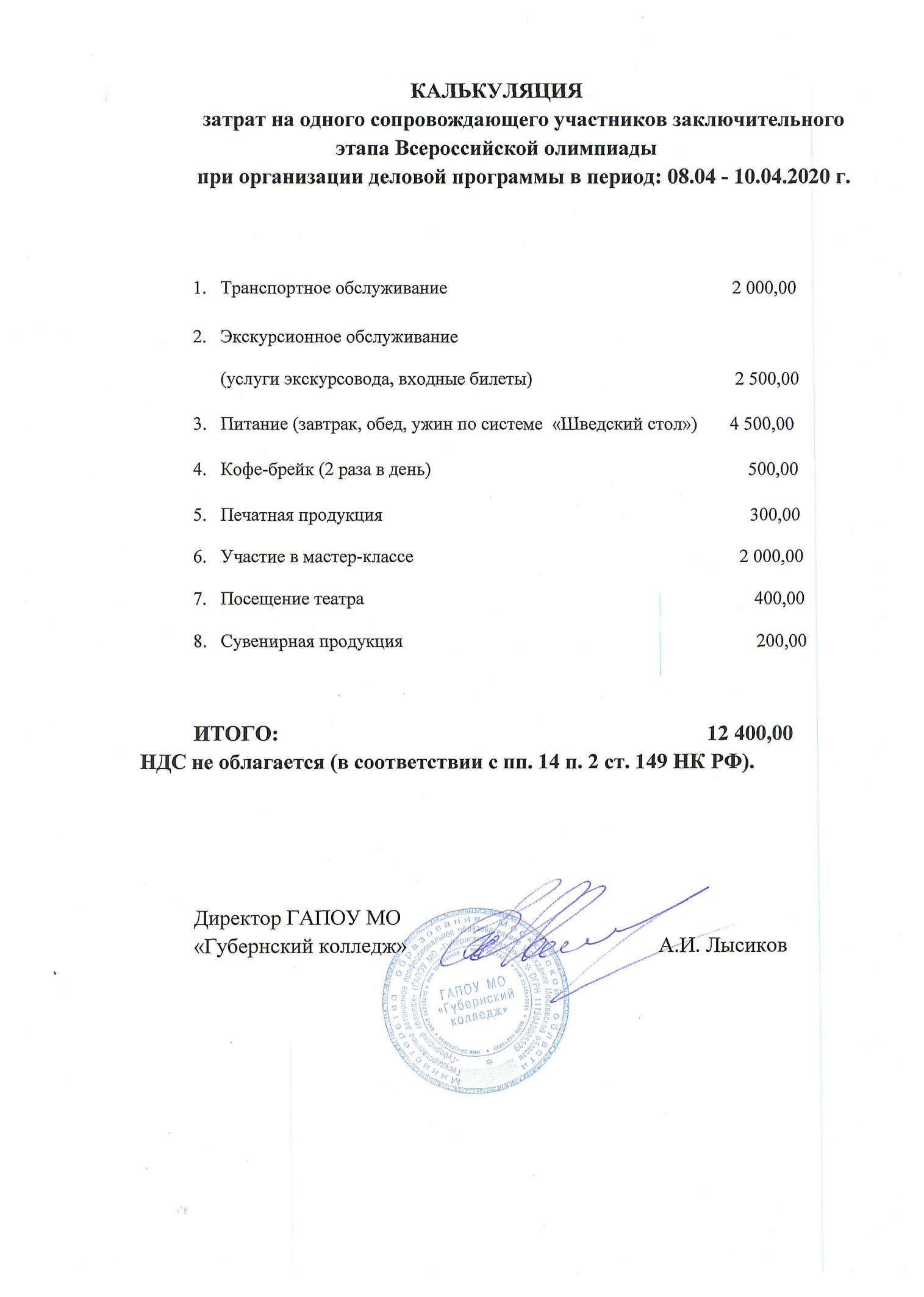 ЗаказчикОрганизаторНаименование:                                              

Юридический адрес: 

Почтовый адрес: 
Телефон 
Факс 
Электронная почта 
ОГРН 
ИНН 
КПП 
Р/с 
в л/с 
К/с
БИК Наименование:  ГАПОУ МО «Губернский колледж» 

Юридический адрес: 142214, МО, г. Серпухов, ул. Фирсова, д. 5

Почтовый адрес: 142214, МО, г. Серпухов, ул. Фирсова, д. 5
Телефон: +7-4967-396346
Факс: +7-4967-396346
Электронная почта: 396346@mail.ru
ОГРН 1115043005329
ИНН 5043043960
КПП 504301001
Банковские реквизиты: ( Министерство экономики и финансов Московской области л/с 30014214890 ГАПОУ МО «Губернский колледж»)Р/с 40601810945253000001
Банк: ГУ Банка России по ЦФО»
БИК 044525000от имени Заказчика:
    
                              /                             /
М.П.от имени Исполнителя:
 Директор                                  / А.И.Лысиков /
М.П.